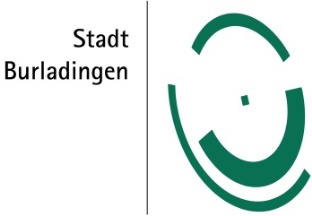 Antrag auf Vereinsförderung(Entsprechend den Richtlinien über die Förderung von Vereinen der Stadt Burladingen vom 28.01.2020)Angaben zum VereinAngaben zum VorsitzendenAngaben zur Berechnung des laufenden jährlichen Zuschusses in Form von PauschalsätzenBeschreibung der Angebote für Kinder und Jugendliche unter 18 Jahren **Bankverbindung* Nachweis der Mitgliederzahlen: Bitte die Meldung an den jeweiligen Fachverband beilegen. Ist der Verein keiner Dachorganisation angeschlossen, muss die Meldung der Mitgliederzahl von zwei Vorstandsmitgliedern abgezeichnet sein.** Die Förderung ist für die Jugendarbeit zweckgebunden. Auf Anfrage hat der Verein Auskunft über die Verwendung der Jugendfördermittel zu geben.Einverständniserklärung für die Erhebung und Verarbeitung von Datennach der DatenschutzgrundverordnungZur Bearbeitung Ihres Anliegens erfolgt auf Grundlage gesetzlicher Bestimmungen die Erhebung und Verarbeitung aller notwendigen personenbezogenen Daten. Dabei handelt es sich insbesondere um Name, Anschrift, Kontaktdaten sowie sonstige notwendige Angaben. Diese Daten werden auf dem Server der zuständigen Stelle gespeichert und können nur von berechtigten Personen eingesehen werden. Zum Schutz Ihrer personenbezogenen Daten haben wir alle technischen und organisatorischen Maßnahmen getroffen, um ein hohes Schutzniveau zu schaffen. Wir halten uns dabei strikt an die Datenschutzgesetze und die sonstigen datenschutzrelevanten Vorschriften. Ihre Daten werden ausschließlich über sichere Kommunikationswege an die zuständige Stelle übergeben. Darüber hinaus ist für jede weitere Datenerhebung die Zustimmung des Nutzers erforderlich. Eine automatische Löschung erfolgt nach 180 Tagen, insofern entsprechende Daten nicht weiter benötigt werden. In Fällen mit einer gebührenpflichtigen Verarbeitung kann es vorkommen, dass zur Abwicklung der Bezahlung Ihre bezahlrelevanten Daten an den ePayment-Provider übermittelt werden.Rechte der betroffenen Personen:AuskunftBerichtigungLöschung und SperrungWiderspruchsrechtSie haben das Recht Ihre Einwilligung jederzeit ohne Angabe von Gründen mit Wirkung für die Zukunft abzuändern oder gänzlich zu widerrufen. Durch den Widerruf der Einwilligung wird die Rechtmäßigkeit der aufgrund der Einwilligung bis zum Widerruf erfolgten Verarbeitung nicht berührt.Sie können den Widerruf entweder postalisch, per E-Mail oder per Fax an uns übermitteln.Es entstehen Ihnen dabei keine anderen Kosten als die Portokosten bzw. die Übermittlungskosten nach den bestehenden Basistarifen.Weiterhin können erhobene Daten bei Bedarf korrigiert, gelöscht oder deren Erhebung eingeschränkt werden. Hiermit versichere ich, der Erhebung und der Verarbeitung meiner Daten zuzustimmen und über meine Rechte belehrt worden zu sein.Ich stimme der Datenschutzverordnung auf dem beigefügten Blatt zu.Für das Jahr:NameStraße, HausnummerPLZOrtDatum Eintragung ins VereinsregisterIst der Verein einer Dachorganisation angeschlossen? Ja	 NeinName, VornameStraße, HausnummerPLZOrtTelefonE-Mail-AdresseAnzahl beitragszahlender Mitglieder(Stichtag 30.06. des Vorjahres) *Einnahmen aus Mitgliedsbeiträgen des Vorjahres in €Ist der Verein in der Jugendarbeit aktiv?Anzahl Mitglieder unter 18 Jahre mit Hauptwohnsitz in Burladingen (Stichtag 30.06. des Vorjahres) * Ja	 NeinIBANBICName des KreditinstitutsName des KreditinstitutsDatumUnterschrift 1. VorsitzendeUnterschrift 2. VorsitzendeDatumUnterschrift des/der Vorsitzenden